Rasējums Nr. 10Metāla skapis 1-durvju ar divdesmit atvilktnēm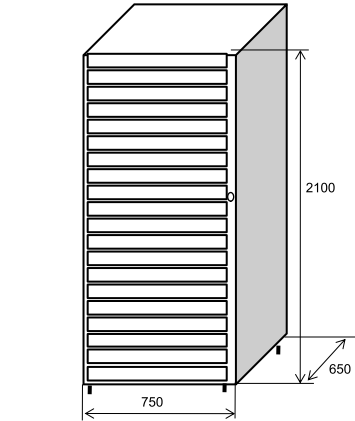 